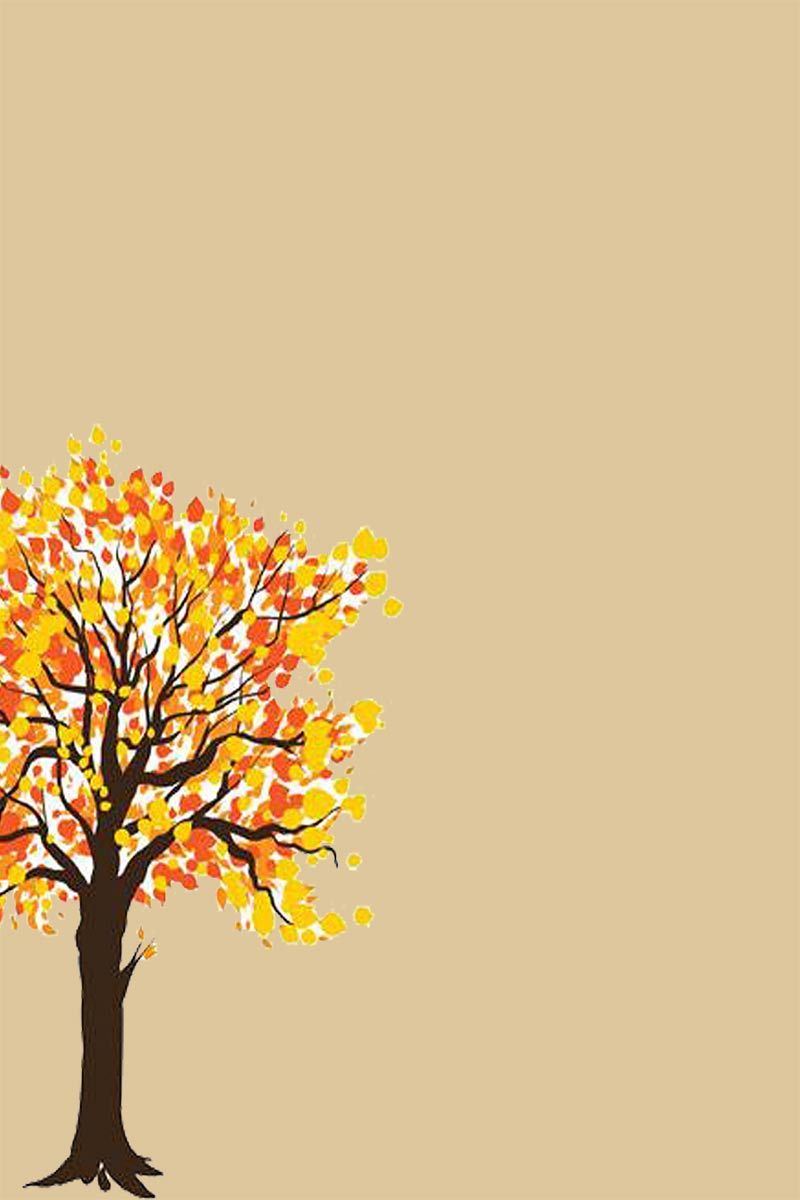 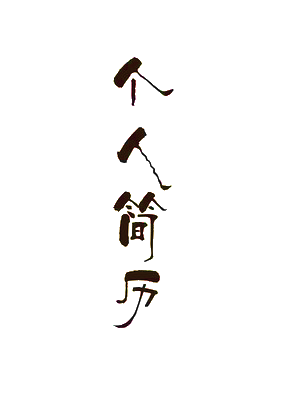 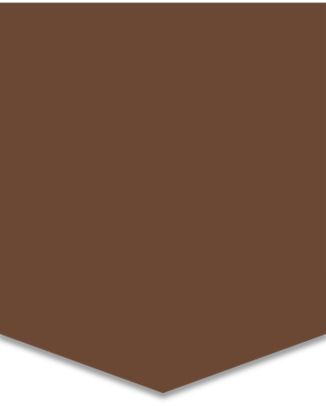 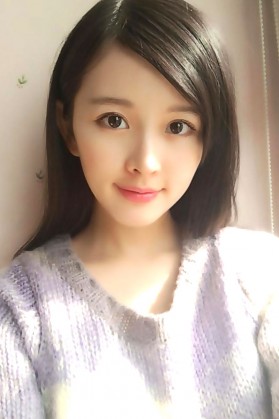 .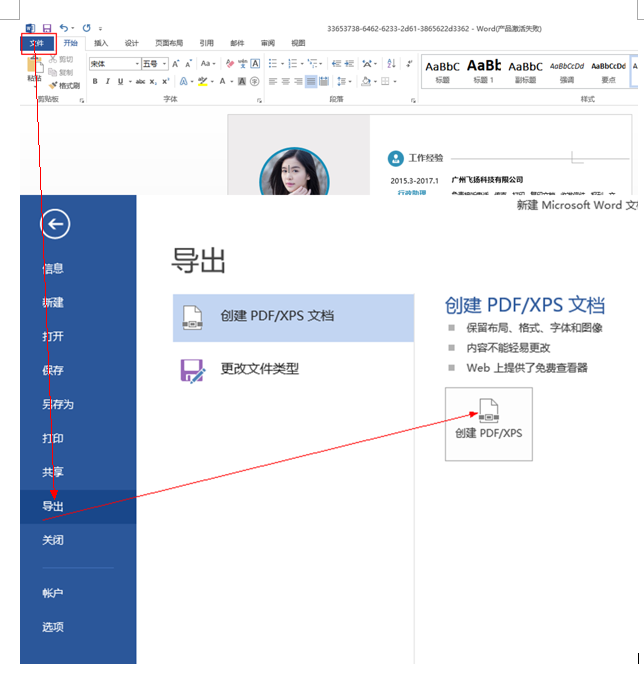 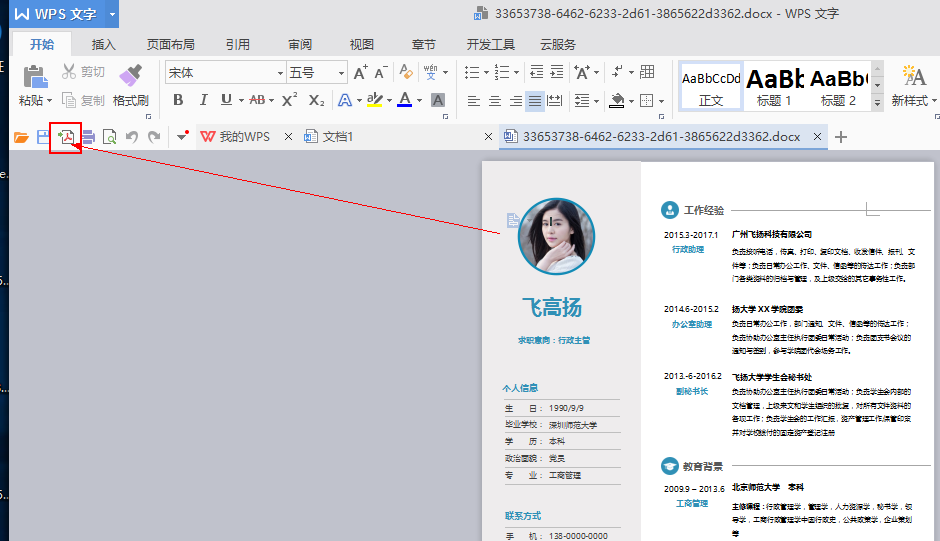 